VJEONAUKZADATAK: PROČITAJ TEKST (MOŽE VAM GA PROČITATI I NETKO OD UKUĆANA) I ODGOVORI NA POSTAVLJENJA PITANJA.MOJ OTAC JE PILOT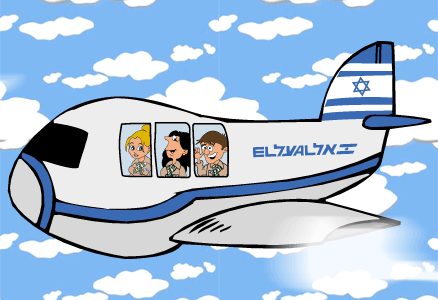 JEDAN JE ČOVJEK OSTAVIO DJEČAKA SAMOG U ČEKAONICI NA AERODROMU.NA UKRCAJ PUTNIKA DJEČAK JE STIGAO PRVI.MALO JE GLEDAO OKO SEBE, A ONDA JE POČEO BOJATI DJEČJU BOJANKU.UŠAO JE U AVION, PRONAŠAO SLOBODNO MJESTO I SJEO U SJEDALO.DOK JE STJUARDESA DAVALA UPUTE PUTNICIMA SJEDIO JE SASVIM MIRNO.OSTAO JE MIRAN I KAD SE AVION POČEO KRETATI.ZA VRIJEME LETA AVION JE UPAO U VELIKU OLUJU KOJA GA JE POČELA NOSITI KAO LIST NA VJETRU. LJUDI U AVIONU SU BILI UPLAŠENI.DJEČAK JE SASVIM MIRNO SJEDIO NA SVOM MJESTU.JEDNA PUTNICA, KOJA JE SJEDILA S DRUGE STRANE HODNIKA, SVA U PANICI UPITALA JE DJEČAKA: “TI SE NE BOJIŠ?”“NE GOSPOĐO, NE BOJIM SE”, ODGOVORIO JE DJEČAK.“PILOT AVIONA JE MOJ OTAC!”PUNO JE SITUACIJA U NAŠEM ŽIVOTU KOJE NALIKUJU AVIONU U OLUJI.
ČESTO SE OSJEĆAMO POSVE NEMOĆNI I IZGUBLJENI.U TIM TRENUTCIMA BUDIMO MIRNI I IMAJMO POVJERENJA JER SE BOG BRINE ZA NAS.PITANJA:1. JE LI SE DJEČAK BOJAO KADA JE DOŠLA OLUJA?2. TKO JE DJEČAKOV OTAC?3. TKO JE UVIJEK TU I BRINE SE ZA NAS U RAZLIČITIM ŽIVOTNIM SITUACIJAMA? 